ФЕДЕРАЛЬНОЕ АГЕНТСТВО ВОЗДУШНОГО ТРАНСПОРТААРХАНГЕЛЬСКОЕ МЕЖРЕГИОНАЛЬНОЕ ТЕРРИТОРИАЛЬНОЕ УПРАВЛЕНИЕ ВОЗДУШНОГО ТРАНСПОРТАА Н А Л И ЗСОСТОЯНИЯ БЕЗОПАСНОСТИ ПОЛЕТОВ В АВИАПРЕДПРИЯТИЯХАРХАНГЕЛЬСКОГО МЕЖРЕГИОНАЛЬНОГО ТЕРРИТОРИАЛЬНОГО УПРАВЛЕНИЯ ВОЗДУШНОГО ТРАНСПОРТА ЗА 2015 ГОДАРХАНГЕЛЬСК2016СОДЕРЖАНИЕ.1. ОБЩИЕ ДАННЫЕ О СОСТОЯНИИ  БЕЗОПАСНОСТИ ПОЛЁТОВ.Состояние безопасности полётов в 2015 году характеризуется следующими данными:  на всем парке воздушных судов в авиапредприятиях, подведомственных Архангельскому МТУ  Росавиации, произошло  8 авиационных инцидентов, в том числе 1 – серьезный.          Для сравнения, в 2014 году произошло одно авиационное происшествие, 9 авиационных инцидентов, в том числе один серьезный и два повреждения ВС на земле.        Относительные показатели по	 типам ВС (количество инцидентов на 1000 часов полетного  времени) приведены в таблице № 1.1                                                                                                        Таблица 1.11.1. Состояние безопасности полётов в коммерческой авиации.В предприятиях, подведомственных Архангельскому МТУ Росавиации в 2015 году произошло 8  авиационных инцидентов, в том числе 1-серьезный.        Общие сравнительные данные распределения авиационных событий  в 2014-2015г.г. с воздушными судами коммерческой авиации,  по подведомственным Архангельскому МТУ Росавиации эксплуатантам,  представлены в таблице № 1.2:                                                                                                                                                                                               Таблица 1.2                                                             Полученные материалы расследования авиационных инцидентов позволяют сделать вывод, что из общего количества инцидентов 12,5% было связано с недостатками в работе экипажа воздушного судна, 87,5 % - с отказами авиационной техники.         Распределение причин авиационных инцидентов с ВС, подведомственных Архангельскому МТУ  Росавиации в 2015 году показано на рис. 1.1.:            Рис.1.1 Распределение причин авиационных инцидентов.       В 2015 году количество авиационных инцидентов,  по сравнению с 2014 годом осталось на прежнем уровне - 8.  В то же время повреждений ВС на земле в 2015 году не было, а в 2014 году было 2 ПВС на земле. Наименьший налет часов на одно авиационное событие составил на ВС Ан-2. Сответственно наибольший относительный показатель  (0,26) по количеству инцидентов на 1000 часов налёта также на ВС Ан-2. 1.2. Состояние безопасности полётов с ВС авиации общего назначения на территории, подконтрольной Архангельскому МТУ Росавиации.          В 2015 году с воздушными судами АОН авиационных событий на подконтрольной Архангельскому МТУ Росавиации территории не было.          Общие  сравнительные данные об авиационных событиях с  ВС АОН на территории,  подконтрольной Архангельскому МТУ Росавиации в 2014- 2015 г.г. представлены в    Таблице 1.3:                                                                                                                       Таблица  1.3     2. АНАЛИЗ СОСТОЯНИЯ  БЕЗОПАСНОСТИ ПОЛЁТОВ НА САМОЛЁТАХ 1-3 КЛАССОВ.2.1 Авиационные происшествия с самолётами 1 – 3классов.В 2015 году авиационных происшествий не было.2.2 Авиационные нциденты с самолётами 1 – 3классов.В 2015 году с самолётами 1-3 классов коммерческой авиации произошло 4 авиационных инцидента.  Для сравнения, в 2014 году произошло 3 авиационных  инцидента.Общее количество авиационных  инцидентов с самолётами 1-3 классов в 2015 г. увеличилось  на 1 инцидент по сравнению с 2014 годом. В тоже время в 2015 году не было повреждений ВС на земле, в то время как в 2014 году произошло 2 повреждения самолетов 1-3 класса на земле.Общее количество авиационных инцидентов - 4 (100%), связано с отказами авиационной техники.   В авиационных инцидентах, связанных с отказами авиационной техники, профессиональная подготовка экипажей воздушных судов позволила благополучно завершить полёт и избежать более серьёзных последствий.Относительное распределение причин авиационных инцидентов с самолётами 1-3 классов приведено на рис. 2.1.Рис. 2.1. Относительное распределение основных причин авиационных  инцидентов с самолётами 1-3 классов в 2015 году.2.2.1  Причины возникновения инцидентов, связанных с лётной службой.В 2015 году   авиационных инцидентов с  самолетами 1-3 классов по причине, связанной с летной службой не было.2.2.2. Причины возникновения инцидентов,  связанных   с   отказами  авиационной техники.В 2015 году на самолётах 1-3 класса коммерческой авиации, подконтрольной Архангельскому МТУ Росавиации произошло 4 авиационных инцидента по техническим причинам, связанных с отказами авиационной техники. За аналогичный период 2014 года произошло 3 авиационных инцидента по техническим причинам, что свидетельствует об ухудшении показателей за 2015 г.Сравнительное распределение авиационных инцидентов, связанных с отказами авиационной техники приведены в таблице № 2.1                                                              Таблица № 2.1В 2015 году все 4 авиационных инцидента по техническим причинам произошли на самолетах Боинг 737-500. Самолёты Боинг 737-500  в регионе эксплуатируются авиакомпанией ЗАО «Нордавиа – региональные авиалинии».16 апреля 2015 года экипаж ВС Боинг 737 - 500,  регистрационный номер VP-BRP, эксплуатируемый ЗАО «Нордавиа-РА» в составе КВС Горина Д.И., второго пилота Селезнева Л.М. выполнял  регулярный рейс 5Н548 по маршруту Краснодар – Шереметьево. В 14.32.08 (UTC) экипаж произвел взлет. В 14.34.09 (UTC) были убраны закрылки на высоте 6224 фт. на Vпр=196 узлов. В 14.36.07 (UTC) на высоте 11352 фт был включен автопилот «В».В процессе набора заданного эшелона экипаж включал различные режимы автопилота, которые штатно используются в процессе набора высоты, при этом отклонений в работе автопилота не было выявлено, что подтверждается расшифровкой полета и пояснительными экипажа. После набора 360 эшелона и перехода в горизонтальный полет  до момента отключения автопилота полет проходил без замечаний.В 15.25.48 (UTC) произошло самовыключение автопилота «В» с одновременным срабатыванием световой и звуковой сигнализации отказа на панели: «Auto Flight Status Annunciator». При этом отклонений по высоте, скорости, крену и вертикальной перегрузки не произошло, что подтверждается расшифровкой полетной информации.Экипаж выполнил действия в соответствии с рекомендациями, изложенными в QRH р.4.1. «Autopilot disengage». Пилотирование самолетом осуществлял в ручном режиме и попытался включить автопилот.Восстановить работу автопилота экипажу не удалось. Командир ВС доложил службе ОВД о невозможности выполнения полета на данном эшелоне в пространстве RVSM, т.к. ВС потеряло статус «допущенного к RVSM» из-за отказа автопилота и запросил следовать до аэродрома назначения на 280 эшелоне.В сложившейся ситуации, действия экипажа были своевременными и правильными.В дальнейшем пилотирование ВС до посадки экипаж выполнял в ручном режиме.В 16.33.35 (UTC) экипаж произвел посадку в а/п Шереметьево. Посадка благополучно, пострадавших нет, воздушное судно не имеет повреждений. Причиной авиационного инцидента с ВС Боинг-737-500, регистрационный номер VP-BRP, эксплуатируемого ЗАО «Нордавиа-РА», произошедшего 16.04.2015 года явилось самопроизвольное отключения автопилота из-за переменного контакта в соединительной трубке (Splice) SM4 участка электропроводки от микро выключателей S290 и S245 до ближайших разъемов D5983P и D4514Р. 24 апреля 2015 года экипаж ВС Боинг 737 - 500,  регистрационный номер VP-BKV, эксплуатируемый ЗАО «Нордавиа-РА», в составе КВС Муравьева В.В., второго пилота Лищук Д.В. и бортпроводников Писковской Д.Д., Трифоновой Л.Г., Арбатова Д.А. и Матушкиной Е.А.  выполнял  регулярный рейс 5Н115 по маршруту Архангельск – Шереметьево. В 04.13.45 (UTC) экипаж произвел взлет.В 04.14.49 (UTC) на высоте Нб=2798 фт и на Vпр=185 узлов были убраны закрылки и предкрылки, давление в гидросистеме «В» при этом было в норме Р=3000 psi, что подтверждается расшифровкой полета.В 04.17.53 (UTC) в наборе высоты, на 100 эшелоне, экипаж заметил убывание жидкости из гидробака гидросистемы «В» со скоростью около 3 % в минуту. В 04.30.28 (UTC) ВС заняло 340 эшелон, при этом уровень жидкости в гидробаке «В» уменьшился до 50%, по утверждению экипажа. В 04.34.17 (UTC) при следовании на заданном эшелоне  уровень жидкости в гидробаке достиг величины 35%, с загоранием табло «Low Pressure» гидронасоса EDP2. Экипаж выключил насос, но давление в гидросистеме «В» было в норме 3000 psi, поскольку г/насос EMDP2 оставался включенным,  что подтверждается расшифровкой полета, пояснительными экипажа и фото.Экипаж выполнил процедуры, предписанные в QRH р.13.6 «LOSS OF SYSTEM B» и провел анализ погодных условий в аэропорту вылета  и в аэропорту назначения Шереметьево. КВС принял решение продолжить полет, согласно полетного задания, т.к. состояние ВПП и погодные условия соответствовали посадочной конфигурации с закрылками выпущенными на 15°.В сложившейся ситуации действия экипажа были своевременные и правильные, т.к. позволили сохранить насосы в рабочем состоянии.Перед снижением КВС Муравьев В.В. провел предпосадочный брифинг со старшим бортпроводником Писковской Д.Д. по особенностям посадки в аэропорту Шереметьево и необходимости подготовки пассажиров к посадке.Заход на посадку осуществлялся с закрылками, выпущенными на 15° от электропривода и предкрылками, выпущенными в положение «Full extend» от запасной системы Standby system. В 05.40.20 (UTC) экипаж выполнил благополучную посадку в аэропорту Шереметьево. На пробеге был включен реверс тяги обоих двигателей и торможение колес, осуществлялось от гидросистемы «А».           Причиной авиационного инцидента с ВС Боинг-737-500, регистрационный номер         VP-BKV, эксплуатируемого ЗАО «Нордавиа-РА», произошедшего 24.04.2015 года, явилась не герметичность гибкого рукава p|n AS 116-08-0264 из-за усталостного разрушения материала гибкого рукава.11 мая 2015 года экипаж ВС Боинг 737 - 500,  регистрационный номер VP-BKV, эксплуатируемый ЗАО «Нордавиа-РА», в составе КВС Таразанова М.Ю., второго пилота Пунина А.А. и бортпроводников Лобунец Н.А., Венгловской К.К., Кулемкиной Т.А. и Болотовой Е.Н.  выполнял  регулярный рейс 5Н508 по маршруту Нижний Новгород – Санкт- Петербург. В 16.11.06 (UTC) экипаж произвел взлет. В 16.12.31. (UTC) на Нб=3278 фт., на Vпр.= 173 узла экипаж убрал закрылки. Время уборки закрылков составило 21 сек.В 16.28.29. (UTC) при достижении заданного 360 эшелона самолет был переведен в горизонтальный полет. В дальнейшем полет проходил без особенностей вплоть до выпуска закрылков при заходе на посадку в аэропорту Пулково.В 17.28.51 (UTC) на Нб=1819 фт, на V пр=219 узлов КВС перевел рукоятку управления закрылками в положение 1. Закрылки начали выпускаться, но скорость перемещения была очень мала, что подтверждается расшифровкой полета и пояснительными экипажа.В 17.29.40 (UTC) экипаж принял решение о прекращении захода на посадку, т.к. закрылки в данный момент не заняли положение, заданное рукояткой. Командир ВС Таразанов М.Ю. доложил диспетчеру ОВД о проблеме с выпуском механизации крыла и запросил следовать в зону ожидания. При дальнейшем выполнении полета в зоне ожидания закрылки продолжали отрабатывать заданное положение.  Экипаж выполнил рекомендации, изложенные в р.9.32 QRH «Trailing Edge Flap Disagree». В 17.35.18 (UTC) на Нбр=4980 фт, Vпр=219 узлов закрылки достигли положения 1ед., предкрылки выпустились в положение «EXTEND» и загорелось табло «LE EXTEND».Время выпуска закрылков в положение 1 составило 6 минут 27 сек, что подтверждается расшифровкой полета и пояснительными экипажа.В 17.36.49 (UTC) экипаж выпустил закрылки на 5 ед., а затем на 10 ед. и, убедившись, что система выпуска закрылков работоспособна, запросил заход на посадку. В дальнейшем полет проходил без отклонений. Заход на посадку осуществлялся в штатном режиме, в посадочной конфигурации самолета:- шасси выпущены;- закрылки выпущены на 30 единиц;- предкрылки отклонены в положение «Full Extend».В сложившейся ситуации действия экипажа были своевременные и правильные.В 17.58.09 (UTC) экипаж выполнил благополучную посадку.            Причиной авиационного инцидента с ВС Боинг-737-500, регистрационный номер         VP-BKV, эксплуатируемого ЗАО «Нордавиа-РА», произошедшего 11.05.2015 года явилось ослабление натяжения тросовой проводки, что привело к некорректной работе клапана управления подачи гидрожидкости к гидроприводу в линии выпуска и уборки закрылков и медленному выпуску закрылков от положения «UP» до «1».Комиссия в соответствии с п.1.2.2.4. ПРАПИ – 98 квалифицирует данное событие как авиационный инцидент.05 июля 2015 года экипаж ВС Боинг-737-500,  регистрационный номер VP-BRG, эксплуатируемый ЗАО «Нордавиа-РА», в составе КВС Зотова Б.В., второго пилота Решетникова О.А. и бортпроводников Бабуровой И.В., Беляниной Н.Н., Грошевой Э.В., Гусаровой О.В. и бортпроводника – инструктора Тороповой Е.Ю.  выполнял  регулярный рейс 5Н145 по маршруту Архангельск – Санкт-Петербург. В 04.30.59 (UTC) экипаж произвел взлет.В 04.33.29 (UTC) после уборки закрылков на Нб = 4792 фт правый PACK перешел автоматически в  режим «HIGHT», что подтверждает - заслонка левого PACK осталась в закрытом положении.В процессе набора 360 эшелона кабина герметизировалась в соответствии с заданной программой, что подтверждается записью внутрикабинных переговоров, пояснительными экипажа и расшифровкой полета.В 04.49.48 (UTC) при подходе к заданному эшелону на Нб=35648 фт сработало табло «PACK TRIP OFF» правой магистрали СКВ с одновременным загоранием предупреждающей сигнализации «MASTER CAUTION». Сработала сигнализация «AUTO FAIL» на панели СРД.  Экипаж перевел  работу системы СРД в режим «STANDBY»,  продублировал закрытие заслонки основного выпускного клапана и перевел левый PACK в режим «HIGHT». Высота в кабине продолжала интенсивно расти, сработала звуковая и световая сигнализация «CABIN ALTITUDE».КВС принял решение объявить сигнал «Бедствие», произвести аварийное снижение до 90 эшелона и возврат на аэродром вылета, о чем было доложено диспетчеру ОВД. Экипаж выполнил действия согласно QRH р. «Emergency Desсent» и р.«Rapid Depressurization». - Применил кислородные маски «100% О2» и принудительно выпустил кислородные маски для пассажиров.- Оповестил кабинный экипаж и пассажиров о сложившейся ситуации.- Включил информационные табло для пассажиров.- Приступил к снижению.В процессе снижения высота в кабине достигла 25000 фт, т.е. сравнялась с истиной высотой полета. Средняя вертикальная скорость снижения самолета составила 2445 фт/мин.Кабинный экипаж, после информации командира ВС, выполнил действия согласно РБП  р.10.2.2. «Разгерметизация – падение давления в кабине».В 05.00.29 (UTC) на Нб=9760 фт табло «PACK TRIP OFF» погасло  и работа правого PACK экипажем была восстановлена в режиме  «HIGHT», это подтверждает, что заслонка левого PACK оставалась в закрытом положении. Кабина начала герметизироваться, высота и перепад давления в кабине восстановились до нормы. Старший бортпроводник Бобурова И.В. доложила командиру ВС Зотову Б.В. о результатах осмотра салона и об удовлетворительном самочувствии пассажиров.В дальнейшем полет проходил без замечаний. В 05.22.39. (UTC) самолет произвел благополучную посадку в аэропорту Архангельск.В сложившейся ситуации действия летного и кабинного экипажей соответствовали QRH, РПП ЗАО «Нордавиа» и РБП ЗАО «Нордавиа».     Причиной авиационного инцидента явилась разгерметизация кабины самолета из-за  отказа левого Pack и автоматического отключения правого Pack в полете.  Предположительной причиной отказа левого Pack явился разовый отказ переключателя на панели управления системой кондиционирования (СКВ), блока управления СКВ и неисправность запорно – регулирующего клапана левого модуля кондиционирования. Причиной автоматического отключения правого Pack явилось снижение эффективности работы воздухо - воздушного  радиатора правого модуля СКВ при повышенной нагрузке и как следствие срабатывание сенсора перегрева в канале кондиционирования пассажирской кабины и отключение правого модуля по перегреву.На рисунке 2.2 представлена сравнительная оценка по абсолютным данным количества авиационных инцидентов, связанных с отказами функциональных систем самолёта Боинг – 737-500.Рис.2.2 Сравнительная оценка абсолютных данных авиационных инцидентов, связанных  с отказами функциональных систем самолёта Боинг  737-500.Отказы на самолёте Боинг – 737-500, произошли в следующих функциональных системах:- управление закрылками – 1;- гидросистема– 1;- система кондиционирования воздуха – 1;- автопилот – 1.Как видно из представленных данных - равное количество отказов приходится на  системы: СКВ – 25%, управление закрылками – 25%, гидравлической системы – 25%, автопилот – 25%. 2.3. Организация объективного контроля за выполнением полетов на самолетах 1-3 класса.Отчет по расшифровкам средств объективного контроля на самолетах 1-3 класса представлен в Таблице № 2.3.1:                                                                                                               Таблица № 2.3.1        Из приведенной выше таблицы видно, что в авиакомпании ЗАО «Нордавиа», с целью мониторинга качества выполняемых полетов на самолетах Боинг-737-500, должным образом организована и осуществляется расшифровка полетов. Из проконтролированных полетов (9237) выявлено 19 отклонений и 13 нарушений от рекомендованных процедур и значений. По всем отклонениям/нарушениям (32)  приняты профилактические меры.3. АНАЛИЗ СОСТОЯНИЯ БЕЗОПАСНОСТИ ПОЛЁТОВ НА САМОЛЁТАХ 4 КЛАССА.3.1. Авиационные присшествия с самолётами 4 класса.        Авиационных происшествий с самолётами 4 класса в 2015 году не было.3.2. Инциденты на самолётах 4 класса.       На самолетах 4 класса в 2015 году произошло 2 авиационных инцидента. Для сравнения, в 2014 году авиационных инцидентов было 3. Таким образом, по абсолютным показателям в 2015 году наблюдается  уменьшение количества авиационных событий с самолётами 4-го класса.  В тоже время один авиационный инцидент из двух, происшедших в 2015 году – серьезный. Оба авиационных инцидента  связаны с отказами авиационной техники,  один - серьезный авиационный инцидент – с отказом авиационной техники и вынужденной посадкой вне аэродрома.       Относительное распределение причин авиационных инцидентов с самолётами 4 класса приведено на рис. 3.1Рис. 3.1. Относительное распределение основных причин авиационных  инцидентов с самолётами 4 класса в 2015 году.3.2.1. Причины возникновения авиационных инцидентов, связанных с лётной службой.В 2015 году авиационных инцидентов с самолетами 4 класса, связанных с летной службой, не было.3.2.2 Причины возникновения авиационных инцидентов, связанных с отказами авиационной техники.За 2015 год в коммерческой гражданской авиации Архангельского межрегионального территориального управления воздушного транспорта с самолетами  4 класса (эксплуатируемые в регионе самолеты Ан-2ТП и Л-410УВП-Э) произошло 2 авиационных  инцидента, связанных с отказами авиационной техники, из них все 2  инцидента – на самолётах Ан-2ТП в том числе один серьезный. 13.02.2015 года  на самолете Ан-2Т RA-56534 АО «2-ой Архангельский ОАО» после взлета с аэродрома Васьково, для выполнения регулярного рейса АЧ-9106 по маршруту Васьково-Пертоминск-Лопшеньга-Л.Золотица и обратно с пассажирами на борту на высоте 50 метров возникла «тряска» двигателя. КВС произвел вынужденную посадку на аэродроме вылета с обратным курсом. Посадка благополучно, пострадавших нет. Причина: отказ в работе цилиндра № 9 из-за скола частичек нагара и попадания под фаску клапана впуска.22 декабря 2015 года самолет Ан-2ТП RA-33301 АО «Нарьян-Марский ОАО»,  выполнял пассажирский рейс НЯ-1079 по маршруту Нарьян-Мар – Нижняя Пёша – Снопа – Ома – Вижас – Несь – Нижняя Пёша – Нарьян-Мар. На борту находилось 7 взрослых пассажиров, 4 ребенка, 76 кг почты, 98 кг груза. Взлетная масса и центровка не выходили за допустимые пределы. Взлет из аэропорта Нарьян-Мар в 06.05 (здесь и далее время UTC). Посадка в а/п Нижняя Пёша в 07.48. В 08.03 экипаж запросил разрешение на выруливание на исполнительный старт с курсом 1240. Коммерческая загрузка не изменилась. Взлетная масса и центровка не выходили за допустимые пределы. Взлет с аэродрома Нижняя Пеша в 08.06. В 08.08 экипаж доложил: «После взлета посадка, тряска двигателя». Посадка произведена прямо перед собой на лыжном шасси на заснеженную тундру. Посадка благополучно, пострадавших нет. ВС повреждений не имеет.Причина: одновременный отказ заднего проводника зажигания и передней свечи зажигания в цилиндре № 4, что привело к перебоям в работе цилиндра, а следовательно, к потере мощности двигателя и уменьшению скорости полета.  3.3. Организация объективного контроля за выполнением полетов на самолетах 4 класса.Отчет по расшифровкам средств объективного контроля на самолетах Л-410 УВП-Э  представлен в Таблице № 3.1:                                                                                                               Таблица № 3.1         Из проконтролированных полетов выявлено 12 отклонения от рекомендованных процедур и значений.4. АНАЛИЗ СОСТОЯНИЯ БЕЗОПАСНОСТИ ПОЛЁТОВ НА ВЕРТОЛЁТАХ.4.1. Авиационные происшествия на вертолётах. В 2015 году   с вертолётами в подведомственных Архангельскому МТУ Росавиации авиапредприятиях авиационных происшествий не было. 4.2. Авиационные инциденты на вертолётах.        На вертолётах в 2015 году произошло два авиационных инцидента. Для сравнения, в 2014 году  с вертолетами произошло  два авиационных инцидента и одно авиационное происшествие.         Произошедшие авиационные инциденты с вертолётами Ми-8Т связаны с отказами в работе авиационной техники и недостатками в работе летной службы.        4.2.1. Причины инцидентов, связанных с лётной службой.      В 2015 году произошел один авиационный инцидент на вертолете Ми-8Т, связанный с летной службой.  Для сравнения в 2014 году по данной причине  авиационных инцидентов не было.07 августа 2015 года на вертолете Ми-8Т RА-24205 АО «Нарьян-Марский ОАО»  выполнялся заказной рейс НЯ-9205 по маршруту: п. Харьягинский – ЦПС Инзырей – Сарутаю – м/рРоссихина – ЦПС Инзырей – п. Харьягинский. На борту находилось 1600 кг груза и 2 сопровождающих пассажира заказчика. В 10.55 UTC при выполнении посадки на вертолетную посадочную площадку в районе ЦПС Инзырей (владелец и эксплуатант ТПП «Лукойл-Севернефтегаз») в процессе приземления произошло соударение двух лопастей рулевого винта вертолета Ми-8Т RA-24205 с металлическим флажком  маркировки посадочной площадки. В результате удара были повреждены несъемные законцовки двух лопастей рулевого винта.Причиной соударения лопастей рулевого винта с флажком маркировки вертолетной площадки явилась недостаточная осмотрительность членов экипажа в процессе захода на посадку и в момент приземления. Сопутствующей причиной столкновения элементов вертолета с флажком при посадке явилось несоответствие маркировки вертолетной площадки нормативным требованиям гражданской авиации (ФАП-69 и РЭГА РФ-94), а также сама конструкция флажков, создающая малозаметность при  флюгировании по ветру. 4.2.2. Причины возникновения инцидентов, связанных с отказами авиационной техники.В 2015 году произошел один авиационный инцидент на вертолете Ми-8Т,   связаный  с отказом авиационной техники.12.03.2015 года  при выполнении заказного рейса АЧ 9115 по маршруту Мезень-Шойна с 8 пассажирами и 800 кг.  груза на вертолете Ми-8Т RA-24183 АО «2-ой Архангельский ОАО» на высоте 300 метров  произошло срабатывание автоматической очереди системы пожаротушения в отсек главного редуктора. Экипаж применил вторую очередь пожаротушения и произвел вынужденную посадку на подобранную площадку в 40 км. от аэропорта Мезень. Посадка благополучно, пострадавших нет, ВС не повреждено. Причина: ложное срабатывание противопожарной системы  произошло из-за отказа блока ССП-ФК-сер.2, заводской № 2390831733. Дефект проектно-конструктивный.4.3. Организация объективного контроля за выполнением полетов на вертолетах.Отчет по расшифровкам средств объективного контроля на вертолетах Ми-26 и Ми-8  представлен в Таблице № 4.1:                                                                                                               Таблица № 4.1Из общего количества расшифрованных полетов на вертолетах выявлено отклонений: на вертолетах Ми-26-1; на вертолетах Ми-8 – 45.Для каждого КВС заведены таблицы учета нарушений летных ограничений, которые хранятся вместе с материалами расшифровок. Систематически организовано прослушивание радиообмена и внутрикабинных переговоров, с оформлением результатов в специальном журнале.5. АНАЛИЗ СОСТОЯНИЯ БЕЗОПАСНОСТИ ПОЛЕТОВ В АВИАЦИИ ОБЩЕГО НАЗНАЧЕНИЯ НА ТЕРРИТОРИИ, ПОДКОНТРОЛЬНОЙ АРХАНГЕЛЬСКОМУ МТУ РОСАВИАЦИИ..        На территории, подконтрольной Архангельскому  МТУ Росавиации, в 2015 году авиационных событий  с ВС АОН не было.6. СОСТОЯНИЕ БЕЗОПАСНОСТИ ПОЛЁТОВ ПРИ ОРГАНИЗАЦИИ ВОЗДУШНОГО ДВИЖЕНИЯ.    В 2015 году авиационных событий при организации воздушного движения  не было.7.АНАЛИЗ СОСТОЯНИЯ БЕЗОПАСНОСТИ ПОЛЁТОВ ПО ИНЖЕНЕРНО-АВИАЦИОННОМУ ОБЕСПЕЧЕНИЮ.В 2015 году на воздушных судах подведомственных Архангельскому МТУ Росавиации эксплуатантов произошло 7 авиационных инцидентов по техническим причинам. Все инциденты, связаны с отказами авиационной техники. Авиационных событий, непосредственно связанных с недостатками инженерно-авиационного обеспечения в 2015 году не произошло.Распределение авиационных инцидентов по отказам систем  представлено на рисунке № 7.1Рисунок 7.1 Распределение инцидентов по отказам систем.Все  авиационные инциденты, произошедшие  из-за отказов авиационной техники, произошли по причине проектно – конструктивных недостатков. Авиационных событий, связанных с недостатками технического обслуживания (ИАО) и по неустановленным причинам в 2015 году не было.    8. АНАЛИЗ СОСТОЯНИЯ БЕЗОПАСНОСТИ ПОЛЁТОВ ПО НАЗЕМНОМУ ОБЕСПЕЧЕНИЮ ПОЛЁТОВ, ОРГАНИЗАЦИИ АВИАПЕРЕВОЗОК И/ИЛИ АВИАРАБОТВ 2015 году  повреждений воздушных судов на земле не было.  Для сравнения, в 2014 году  было два  повреждения ВС на земле.   В таблице 8.1 приведены сравнительные данные по повреждениям  воздушных судов на земле в коммерческой авиации:                                                                               Таблица 8.1Чрезвычайных происшествий с воздушными судами в 2015 году не было. 9.АНАЛИЗ НАРУШЕНИЙ, ВЫЯВЛЕННЫХ ПРИ ПРОВЕДЕНИИ ИНСПЕКТИРОВАНИЯ ВС НА АЭРОДРОМАХ И МЕРЫ ПО ИХ УСТРАНЕНИЮ.         По эксплуатантам, подведомственным Архангельскому МТУ Росавиации  инспектирование ВС на аэродромах представлено в таблице № 9.1:                                                                                                      Таблица № 9.1Основные несоответствия, выявленные в ходе инспекторских проверок:- Грязное ВС (фюзеляж, стойки шасси, ниши шасси);- Отсутствуют или ослаблены винты на пилонах, зализах;- Нарушение лакокрасочного покрытия;- Вырыв герметика на зализах крыла;- На переносных огнетушителях отсутствует инструктивная запись;- Копии страховых полисов не заверены эксплуатантом;- Некачественный ремонт пневматической ПОС на самолете Л-410УВП-Э;- Отсутствие двух винтов на хвостовом лыжонке самолета Ан-2При поступлении чек-листов о перронной проверке в ИОБП, инспектора направляют указанные листы   в ИКО  для организации работ по устранению несоответствия.        Из 4 проверок ВС авиакомпании ЗАО «Нордавиа РА» по программе SAFA в аэропортах ЕКГА  в 2015 году  в одной проверке установлена категория 2 несоответствия и в двух проверках установлены  категория G несоответствия. По данным фактам приняты корректирующие действия и проведены служебные расследования.          Заслуживает особого внимания хорошо выстроенная система добровольных сообщений в ЗАО «Нордавиа» за 2015 год, представленная в таблице № 9.1: Добровольные сообщения за 2015 год.                                                                                                                 Таблица № 9.110. АНАЛИЗ РИСКОВ И УГРОЗ БЕЗОПАСНОСТИ ПОЛЁТОВ.      В результате проводимой работы по выявлению  рисков и угроз безопасности полетов, а так же анализа расшифровки средств объктивного контроля на воздушных судах, в подконтрольных управлению авиапредприятиях  проконтролировано 38 131 полет и  выявлено 90 отклонений от рекомендованных процедур и параметров полета.      Анализ рисков проведен на основании статистических данных об отклонениях и нарушениях, допущенных экипажами ЗАО «Нордавиа», АО «2-ой Архангельский ОАО» и АО «Нарьян-Марский ОАО» в 2015 году только для авиационных событий, находящихся на постоянном контроле (потенциальные события). Такие события, не оказывают прямого влияния на БП, однако при частом повторении могут привести к развитию события, влияющего на безопасность полётов, и поэтому являются предметом служебного расследования, разборов  и других профилактических мероприятий, проводимых эксплуатантами.Наиболее характерные отклонения, несущие в себе риск и угрозу безопасности полетов и заслуживающие пристального внимания:1. На самолетах Боинг-737-500:          - вертикальная перегрузка в момент приземления более 1.8g  - 5 случаев;          - вертикальная скорость снижения на заключительном этапе захода на посадку более1000фт/мин. – 3 случая;          -  не выполнена проверка системы управления самолётом (руль высоты, элероны, руль направления) – 6 случаев.2. На самолетах Л-410УВП-Э:          -  перед входом в глиссаду на РВ не установлена высота принятия решения – 4 замечания;         - не проверена исправность работы секций А,В,С ПОС планера.3. На вертолете Ми-26:         - позднее включение и раннее выключение БУР.4. На вертолетах Ми-8:         - неполная проверка оборудования в кабине перед полетом – 2 случая;         - нет записи на БУР/СДК-8 проверки ЭЦН, ПОС двигателей, ППС перед запуском в начале летного дня – 11 случаев;         - прогрев дублирующей гидросистемы менее 2-х минут  – 2 случая;         - позднее включение БУР-1-2Ж, СДК-8 – 2 случая;         - высота при выполнении первого/четвертого разворота при наборе высоты/снижении  менее 50 м.  – 4 случая;         - развороты на высоте полета менее 50 м.  - 1 случай.      В  результате  анализа  состояния  безопасности полётов в Архангельском МТУ Росавиации среднее значение  комплексного  показателя безопасности полётов  в ЗАО «Нордавиа» составляет 99,98%.  В АО «Нарьян-Марский ОАО»   за 2015 год составил 99,97%, что выше уровня, принятого этими эксплуатантами в качестве приемлемого.      Значение комплексного показателя безопасности полетов в АО «2-ой Архангельский ОАО»  за 2015 год составил 99,98 в то время как за 2014 год составлял 92,47%, что свидетельствует о повышении принятого эксплуатантом приемлемого уровня. 11.ВЫВОДЫВ 2015 году в коммерческой гражданской авиации Архангельского МТУ Росавиации авиационных происшествий не было.                                                          ***  Общий относительный показатель (количество авиационных инцидентов на 1000 тыс. часов налёта), по сравнению с 2014 годом улучшился.На  ВС Боинг 737, Ми-26, Ми-8, Л-410 и Ан-2 относительный показатель  улучшился. На  самолетах Ан-2  наиболее худший относительный показатель.                                                          ***В авиации общего назначения в 2015 году на территории, подконтрольной управлению, авиационных событий не было. ***На самолётах 1-3 классов коммерческой гражданской авиации в 2015 году авиационных происшествий не было. Произошло 4 авиационных инцидента. Количество авиационных инцидентов в 2015 году увеличилось  на 1 АИ по сравнению с 2014 годом.Авиационные инциденты произошли по причинам:- 4 авиационных инцидента (100%) связаны с отказами авиационной техники.       ***На самолётах 4 класса коммерческой гражданской авиации в 2015 году авиационных происшествий не было. Произошло 2  авиационных инцидента.Два инцидента  произошли из-за отказов авиационной техники. Один авиационный инцидент квалифицирован как серьезный и связан с вынужденной посадкой вне аэродрома по технической причине..***На вертолётах коммерческой авиации в 2015 году  произошло два авиационных инцидента. Один авиационный инцидент связан с летной службой и один авиационный инцидент произошел по причине отказа авиационной техники.***При наземном обеспечении полётов в аэропортах Архангельского МТУ Росавиации в 2015 году  авиационных событий не было.12. РЕКОМЕНДАЦИИ ПО БЕЗОПАСНОСТИ ПОЛЁТОВ.	Руководителям эксплуатантов и аэропортов:-  изучить анализ  состояния  безопасности  полётов  в  Архангельском МТУ Росавиации за 2015 год с личным составом, выполняющим и обеспечивающим полёты;   - повысить персональную ответственность руководителей подразделений и служб авиапредприятий  за достоверность результатов  проводимых проверок по организации лётной работы и обеспечению полетов;- инспекциям по БП авиапредприятий улучшить работу по совершенствованию системы управления безопасностью  полетов, обратив особое внимание на внутренний аудит предприятий, систему качества, эффективность системы добровольных сообщений;- операторам аэродромов региона закончить работу в 2016 году по созданию и внедрению системы управления безопасностью полетов (СУБП);- командно-лётному составу при анализе и оценке действий членов экипажей  считать основным способом контроля - использование   комплексного анализа  данных средств полетной информации;- командно – летному и инструкторскому составу на разборах полетов и занятиях тщательнее анализировать с летным составом поступающую информацию по безопасности полетов, а так же авиационные события, произошедшие в авиакомпании. При этом целью детального анализа должна быть профилактика и исключение повторяемости событий по одним и тем же причинам.- с летным составом, выполняющим полеты в пространстве G дополнительно провести занятия по  правилам принятия решения на вылет с анализом метеоусловий по маршруту полета, в пункте назначения и на запасных аэродромах. При этом особое внимание уделить наличию условий,  способствующих обледенению воздушных судов,  а так же своевременности принятия решения о прекращении выполнения задания при встрече с метеоусловиями хуже установленных требований;- главным операторам аэродромов принять все необходимые меры для постоянного поддержания в требуемом состоянии  поверхности ВПП,  мест сочленения ВПП и РД, перронов и МС воздушных судов, соблюдая при этом требования руководящих документов по маневрированию спецтехники, исключив несанкционированные выезды спецтехники на ВПП;- начальникам аэродромов местных воздушных линий обеспечить выполнение требований по подготовке и содержанию аэродромов в соответствии с требованиями РЭГА.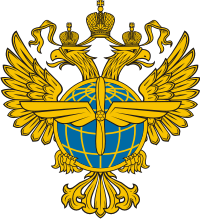 ФЕДЕРАЛЬНОЕ АГЕНСТВО ВОЗДУШНОГО ТРАНСПОРТААРХАНГЕЛЬСКОЕ МЕЖРЕГИОНАЛЬНОЕ ТЕРРИТОРИАЛЬНОЕ УПРАВЛЕНИЕВОЗДУШНОГО ТРАНСПОРТАОТДЕЛ ИНСПЕКЦИИ ПО БЕЗОПАСНОСТИ ПОЛЕТОВА Н А Л И ЗСОСТОЯНИЯ БЕЗОПАСНОСТИ ПОЛЁТОВЗА 2015 ГОДАрхангельск 2016    У Т В Е Р Ж Д А Ю                                 руководитель            Архангельского  МТУ Росавиации                              С.А. Кочуров                           "   "  февраля  2016 г.Тип ВСНалет часовНалет часовОтносительный показательОтносительный показатель20152014 год20152014 годБоинг-73720475192840,190,15Ан-2745574600,260,41Л-4101984206100Ми-817105174850,120,11Ми-26882117000Всего47901474600,170,17КЛАССИФИКАЦИЯКЛАССИФИКАЦИЯГОДЫВСЕГОВ том числе на:В том числе на:В том числе на:В том числе на:В том числе на:КЛАССИФИКАЦИЯКЛАССИФИКАЦИЯГОДЫВСЕГОСАМОЛЕТАХСАМОЛЕТАХСАМОЛЕТАХВЕРТОЛЕТАХВЕРТОЛЕТАХКЛАССИФИКАЦИЯКЛАССИФИКАЦИЯГОДЫВСЕГО1-3 классов4 класса1-2 класса1-2 класса3-4 классаАвиационные происшествияАвиационные происшествия2015000000Авиационные происшествияАвиационные происшествия2014100110ИНЦИДЕНТЫИНЦИДЕНТЫ2015842220ИНЦИДЕНТЫИНЦИДЕНТЫ2014833220В том числе:серьезные2015001000В том числе:серьезные2014001000ЧрезвычайныепроисшествияЧрезвычайныепроисшествия2015000000ЧрезвычайныепроисшествияЧрезвычайныепроисшествия20140                 0               0000Повреждения ВС на землеПовреждения ВС на земле2015000000Повреждения ВС на землеПовреждения ВС на земле2014220000КЛАССИФИКАЦИЯКЛАССИФИКАЦИЯГОДЫВСЕГОВ том числе на:В том числе на:В том числе на:В том числе на:КЛАССИФИКАЦИЯКЛАССИФИКАЦИЯГОДЫВСЕГОСАМОЛЕТАХСАМОЛЕТАХВЕРТОЛЕТАХВЕРТОЛЕТАХКЛАССИФИКАЦИЯКЛАССИФИКАЦИЯГОДЫВСЕГО1-3 класса4 класса1-2 класса3 класса/4 классАВИАЦИОННЫЕ ПРОИСШЕСТВИЯАВИАЦИОННЫЕ ПРОИСШЕСТВИЯ201500000АВИАЦИОННЫЕ ПРОИСШЕСТВИЯАВИАЦИОННЫЕ ПРОИСШЕСТВИЯ201400000     ИНЦИДЕНТЫ     ИНЦИДЕНТЫ201500000     ИНЦИДЕНТЫ     ИНЦИДЕНТЫ201400100В том числе:серьезные201500000В том числе:серьезные201400100ЧРЕЗВЫЧАЙНЫЕ ПРОИСШЕСТВИЯЧРЕЗВЫЧАЙНЫЕ ПРОИСШЕСТВИЯ201500000ЧРЕЗВЫЧАЙНЫЕ ПРОИСШЕСТВИЯЧРЕЗВЫЧАЙНЫЕ ПРОИСШЕСТВИЯ201400000Погибло при АППогибло при АП201500000Погибло при АППогибло при АП201400000ПОВРЕЖДЕНИЯ ВС на землеПОВРЕЖДЕНИЯ ВС на земле201500000ПОВРЕЖДЕНИЯ ВС на землеПОВРЕЖДЕНИЯ ВС на земле201400000Типы воздушных судов2014 г.2015 гBoeing-73734ГодВыполненополётовПроконтролировано полётов% проконтролированных полётов от выполненных20148957889599.3  20159302923799.3ГодВыполненополётовПроконтролировано полётов% проконтролированных полётов 201411631163100201516421642100ТипВСКоличествовыполненныхполётовКоличествовыполненныхполётовКоличествопроконтролированных полётовКоличествопроконтролированных полётовПроцентпроконтролированных полётов.Процентпроконтролированных полётов.Год201420152014201520142015Ми-26198414571960143098.898,2Ми-82674526213264072582298.898,6Всего2872927670283672725298.898.4Типы ВСПВС на земле 2015 годПВС на земле 2014 годВ-73702Ан-2ТП00Л-41000Ми-8Т00Ми-8МТВ-100Ми-26Т00Всего02Инспекторский орган ЗАО «Нордавиа-РА»(количество)ОАО «2-ой Архангельский ОАО»ОАО «Нарьян-Марский ОАО»Инспекторские проверки Ространснадзором74284Инспекторские проверки Росавиацией82 7528Инспекторские проверки по программе  SAFA400ЭксплуатантМероприятияКоличествоЗАО «Нордавиа»Каждое ДС регистрируется и проводятся профилактические мероприятия. Анализ по ДС ежеквартально рассматривается на Совете по БП.311 (всего)АО «Нарьян-Марский ОАО»нет0 (всего)АО «2-ой Архангельский ОАО»Каждое ДС регистрируется и проводятся профилактические мероприятия. Анализ по ДС ежеквартально рассматривается на Совете по БП.10 (всего)Начальник отдела ИБП                               В.В.  ШикАрхангельского МТУ Росавиации